Students of the Month for March 2016Students of the Month for March 20167thPaxton Nichol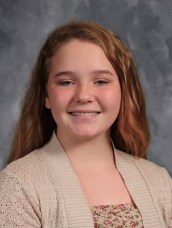 8thNathan Shrum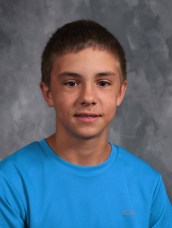 9thChett Miles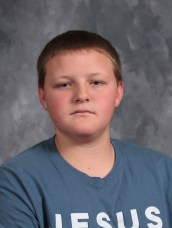 10thLogan Seabaugh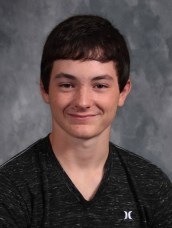 11thDevin Wilfong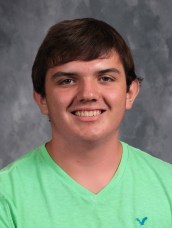 12thCherokee Long